Klasa 1- 02.04.WITAM  ŁUCJĘ, DARIĘ, DAMIANA, OLIWIERA, NIKODEMA, MIŁOSZA I PIOTRA!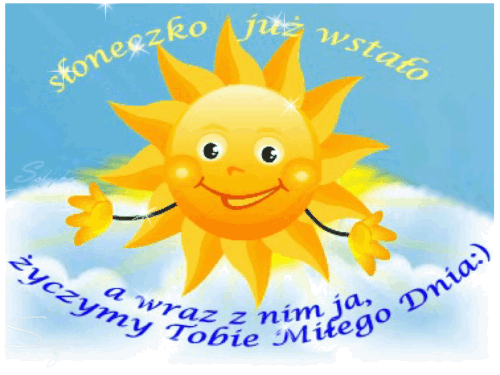 Dzisiaj spotykamy się na edukacji polonistyczno-społecznej i plastycznej.ZaczynamyEDUKACJA POLONISTYCZNO-SPOŁECZNAUczeń:-rysuje po śladzie-pisze dwuznak sz, sylaby, wyrazy, zdania1.Wczoraj poznaliśmy pierwszy dwuznak- sz. Świetnie radziłaś/radziłeś sobie z pisaniem w kaligrafii. Teraz poćwiczymy pisanie w ćwiczeniach polonistyczno-społecznych str.40. 2.Otwieramy zeszyt do literek i przepisz( uzupełnij całą linijkę w zeszycie):SzszszelkiszumszafakoszulaszyszkaszosaSzymon(wykonaj szlaczek na sz)Zadanie dodatkowe:Przepisz 6 linijek z czytanki na str.45Czas na przerwę!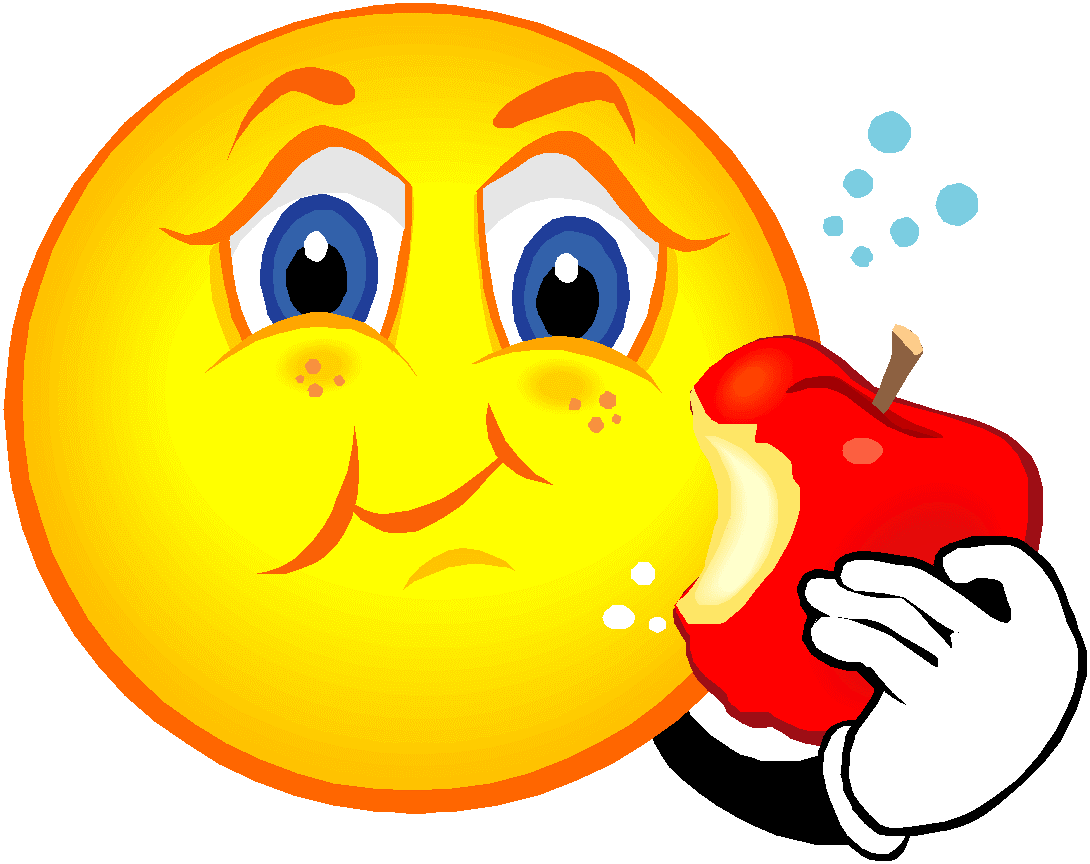 EDUKACJA PLASTYCZNAUczeń:-uczeń sam projektuje własną pracę i wykazuje się kreatywnościąWykonaj pracę związaną ze zbliżającymi się świętami-tematyka dowolna, może być pisanka, zajączek itp.Sam poszukaj inspiracji! ( Na pracę czekam do poniedziałku- masz dużo czasu!)Żegnam się już z wami!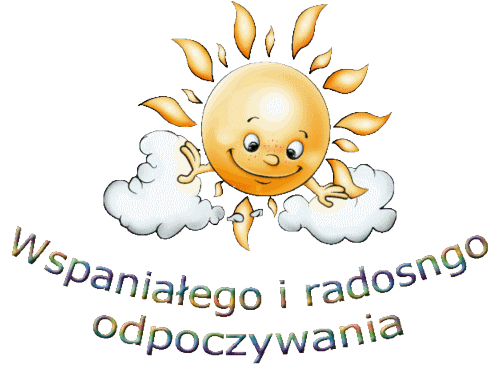 